РЕШЕНИЕ									 ҠАРАРО досрочном прекращении полномочий депутата Совета городского поселения город Мелеуз муниципального района Мелеузовский район Республики Башкортостан пятого созыва  Шакирова Р.Х.Рассмотрев личное заявление депутата от избирательного округа № 8 Шакирова Р.Х., руководствуясь п. 2 ч.10. ст.40 Федерального закона «Об общих принципах организации местного самоуправления в Российской Федерации» № 131-ФЗ от 06 октября 2003г., Совет городского поселения город Мелеуз муниципального района Мелеузовский район Республики БашкортостанРЕШИЛ:1. Прекратить досрочно полномочия депутата Совета городского поселения город Мелеуз муниципального района Мелеузовский район Республики Башкортостан пятого созыва Шакирова Роберта Халимовича  в связи с отставкой  по собственному желанию.Настоящее решение вступает в силу с момента его принятия.Председатель Совета городского поселения город Мелеуз муниципального районаМелеузовский район Республики Башкортостан 	      	А.Л. Шадринг. Мелеуз«27» января  2021г.№ 46СОВЕТ ГОРОДСКОГО ПОСЕЛЕНИЯ ГОРОД МЕЛЕУЗ МУНИЦИПАЛЬНОГО РАЙОНА МЕЛЕУЗОВСКИЙ РАЙОН РЕСПУБЛИКИ БАШКОРТОСТАН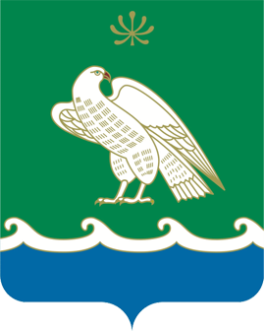 БАШҠОРТОСТАН РЕСПУБЛИКАҺЫ МӘЛӘҮЕЗ РАЙОНЫ МУНИЦИПАЛЬ РАЙОНЫНЫҢ МӘЛӘҮЕЗ ҠАЛАҺЫ ҠАЛА БИЛӘМӘҺЕ СОВЕТЫ453850, г. Мелеуз ул. Воровского, 4453850, Мәләүез, Воровский урамы, 4Тел.: 7(34764)-3-51-53, 3-52-35,e-mail:54.sovet@bashkortostan.ru,сайт: http://meleuzadm.ru/Тел.: 7(34764)-3-51-53, 3-52-35,e-mail:54.sovet@bashkortostan.ru,сайт: http://meleuzadm.ru/Тел.: 7(34764)-3-51-53, 3-52-35,e-mail:54.sovet@bashkortostan.ru,сайт: http://meleuzadm.ru/ОГРН   1050203025828       ИНН   0263011186       КПП   026301001ОГРН   1050203025828       ИНН   0263011186       КПП   026301001ОГРН   1050203025828       ИНН   0263011186       КПП   026301001